                                                                                        УТВЕРЖДАЮ                                                                                        Директор МБОУООШ№9                                                                                         ___________Т.Н.Куценко                                                                                        «_____»__________2021г.График питания в столовой 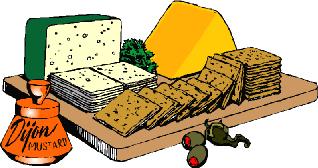 КлассВремяДежурный учительДети с ОВЗ завтрак9.10.-9.20Гукасян В.С.1-А,2-А класс 10.00-10.20Бреус И.Н. Нагайчук А.В.4–А, 5-А,  7-А класс11.00-11.20Сафонова Л.Г.Кветковская К.А.Муратова К.А.3-А,6-А, Дети ОВЗ обед12.00-12.20Янукян С.В. Новгородцева Е.В.8-А, 9-А   класс12.50-13.00Гукасян В.С. Матосян Р.А.